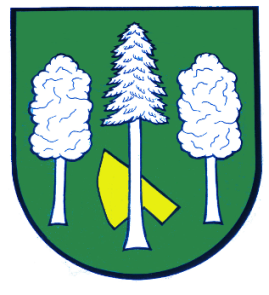 Hlášení ze dne 01. 09. 20221) Spolek občanů a sousedů Vás srdečně zve na Pohádkový les, který se koná v sobotu 03. 09. 2022 od 15:00 hodin na hřišti v Daskabátě. Těšit se můžete na udírnu, makrely, hudbu a tombolu.2) Stavební úřad a matrika Velký Újezd budou od středy 07. do čtvrtka 15. září 2022 z důvodu čerpání dovolené uzavřeny.3) Čerpací stanice Shell Daskabát přijme ihned zaměstnance na stálý pracovní poměr do prodejny na pozici pokladní. Jedná se o 12-ti hodinové směny v nepřetržitém provozu. Zájemci se mohou informovat osobně na čerpací stanici v pracovní dny od 8:00 do 14:00 hodin nebo telefonicky na čísle 728 880 940.